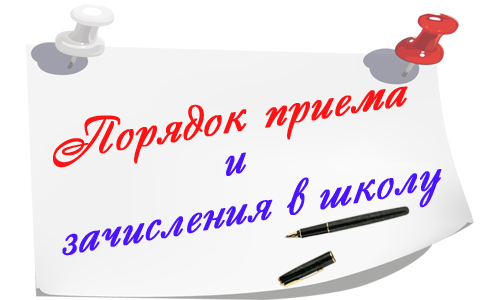 Приём детей в 1 класс на 2023/2024 учебный год будет осуществляться по новым правилам, утвержденным Приказом Минпросвещения России от 02.09.2020 № 458. В 2023-2024 учебном году школа планирует открыть  первый класс. План набора – 14 человек.Приём документов в 1 класс в 2023 году начнётся 1 апреля 2023 г.С 1 апреля (в соответствии с графиком приема документов) будут приниматься заявления от родителей, чьи дети имеют первоочередное или преимущественное право на зачисление в общеобразовательную организацию, а также детей, проживающих на закреплённой за школой территории. Приём документов этих категорий детей должен завершиться 30 июня 2023 г.Первоочередное или преимущественное право на зачисление имеют:1. Дети военнослужащих по месту жительства их семей, сотрудников органов внутренних дел, не являющихся сотрудниками полиции, и сотрудников некоторых федеральных органов исполнительной власти;2. Дети, проживающие в одной семье и имеющие общее место жительства, чьи сестры и братья уже учатся в школе.С 6 июля (при наличии свободных мест) начинается приём заявлений от родителей детей, не проживающих на закрепленной за школой территорией, до момента заполнения свободных мест, но не позднее 5 сентября текущего года.
Существуют следующие варианты подачи заявления: - лично в школу,
- по почте заказным письмом с уведомлением о вручении,
- в электронной форме через электронную почту школы или ее сайт,
 - с использованием функционала региональных порталов государственных и муниципальных услуг.Для приема родитель(и) (законный(ые) представитель(и) ребенка или поступающий представляют следующие документы :- оригинал и копия документа, удостоверяющего личность родителя (законного представителя) ребенка;- оригинал и копия свидетельства о рождении ребенка;- оригинал и копия документа, подтверждающего установление опеки или попечительства (при необходимости);- оригинал и копия  документа о регистрации ребенка по месту жительства или по месту пребывания на закрепленной территории или справку о приеме документов для оформления регистрации по месту жительства (в случае приема на обучение ребенка или поступающего, проживающего на закрепленной территории, или в случае использования права преимущественного приема на обучение по образовательным программам начального общего образования);- справку с места работы родителя(ей) (законного(ых) представителя(ей) ребенка (при наличии права внеочередного или первоочередного приема на обучение);- копию заключения психолого-медико-педагогической комиссии (при наличии).